18 października Europejski Dzień Walki z Handlem Ludźmi.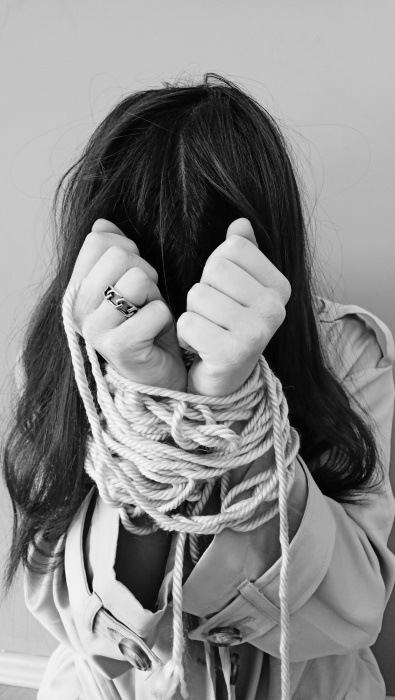 
Handel ludźmi to przestępstwo o globalnej skali, jest trzecim pod względem dochodów nielegalnym biznesem (po handlu bronią i narkotykami). 
Handel ludźmi stanowi współczesną formę niewolnictwa. Zgodnie z definicją zawartą w kodeksie karny(art. 115, § 22) :
Handlem ludźmi jest werbowanie, transport, dostarczanie, przekazywanie, przechowywanie lub przyjmowanie osoby z zastosowaniem:
1) przemocy lub groźby bezprawnej,
2) uprowadzenia,
3) podstępu,
4) wprowadzenia w błąd albo wyzyskania błędu lub niezdolności do należytego
pojmowania przedsiębranego działania,
5) nadużycia stosunku zależności, wykorzystania krytycznego położenia lub stanu bezradności,
6) udzielenia albo przyjęcia korzyści majątkowej lub osobistej albo jej obietnicy osobie sprawującej opiekę lub nadzór nad inną osobą
- w celu jej wykorzystania, nawet za jej zgodą, w szczególności w prostytucji, pornografii lub innych formach seksualnego wykorzystania, w pracy lub usługach o charakterze przymusowym, w żebractwie, w niewolnictwie lub innych formach wykorzystania poniżających godność człowieka albo w celu pozyskania komórek, tkanek lub narządów wbrew przepisom ustawy. Jeżeli zachowanie sprawcy dotyczy małoletniego, stanowi ono handel ludźmi, nawet gdy nie zostały użyte metody lub środki wymienione w pkt 1-6.Pamiętaj!Dokładnie sprawdź miejsce pracy, którą planujesz podjąć oraz osobę lub firmę, która planuje Cię zatrudnić!Zanim zdecydujesz się na wyjazd ..Wyjeżdżając za granicę należy dokładnie sprawdzić wiarygodność przyszłego pracodawcy i upewnić się, co do legalności zatrudnienia. Warto skorzystać z baz ofert pracy od sprawdzonych pracodawców i pośredników pracy. Można skorzystać z takich stron, jak EURES – Europejskie Służby Zatrudnienia (www.eures.praca.gov.pl), czy KRAZ – Krajowy Rejestr Agencji Zatrudnienia (www.kraz.praca.gov.pl). Na stronie KRAZ można sprawdzić, czy dana agencja zatrudnienia oferująca pracę, jest zarejestrowana i działa legalnie. Jeśli masz wątpliwości, czy oferta pracy może budzić obawy, przed wyjazdem warto dokładnie sprawdzić wiarygodność takiego pracodawcyUbezpiecz się od następstw nieszczęśliwych wypadków i kosztów leczenia za granicą;Zrób kserokopie dokumentów, które planujesz zabrać ze sobą i zostaw je najbliższym- 
dołącz do nich aktualną fotografięWszystkie informacje dotyczące miejsca pracy i warunków zatrudnienia przekaż bliskim. To pozwoli na odnalezienie Cię za granicąZostaw bliskim adres zamieszkania za granicą oraz numer kontaktowy. Ustal częstotliwość i formę  kontaktowania sięZabezpiecz swój paszport i dowód osobisty. Nigdy nikomu go nie oddawaj. Pamiętaj, że gdy stracisz dokumenty pomoże Ci najbliższa polska placówka dyplomatyczna.
Zorientuj się, czy w kraju do którego wyjeżdżasz działa organizacja pozarządowa, która może udzielić pomocyZapisz numer telefonu najbliższego konsulatu w kraju, do którego jedziesz.Rozważając możliwość wyjazdu do pracy za granicę warto skontaktować się z:Krajowym Centrum Interwencyjno-Konsultacyjnym dla Ofiar Handlu Ludźmi, które pomaga osobom zamierzającym wyjechać, a także ofiarom handlu ludźmi pod numerem telefonu:   22 628 01 20,   swoje   pytanie można także wysłać pod adres e-mail: info@kcik.plPomocy i porad udzielą także: Fundacja Przeciwko Handlowi Ludźmi i Niewolnictwu 
„La Strada”, tel. 22 628 99 99,  www.strada.org.pl, e-mail:strada@pol.pl, www.handelludzmi.eu strona, na której  można  znaleźć informacje o instytucjach realizujących zadania związane z przeciwdziałaniem handlowi ludźmi oraz 
ze wsparciem  osób poszkodowanych.Tarnowski Ośrodek Interwencji Kryzysowej i Wsparcia Osób Doznających Przemocy Domowej- czynny całodobowo: tel. 14 6 55 36 36, 500 583 047

https://www.gov.pl/web/handel-ludzmi/nowelizacja-kodeksu-karnego--wyzsze-kary-za-przestepstwo-handlu-ludzmi

https://www.gov.pl/attachment/45ede185-42ad-4908-aa45-181eaf690